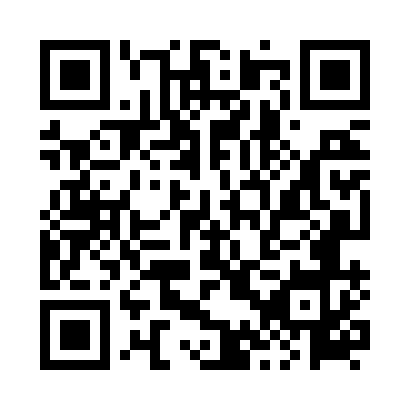 Prayer times for Anio lowo, PolandMon 1 Apr 2024 - Tue 30 Apr 2024High Latitude Method: Angle Based RulePrayer Calculation Method: Muslim World LeagueAsar Calculation Method: HanafiPrayer times provided by https://www.salahtimes.comDateDayFajrSunriseDhuhrAsrMaghribIsha1Mon4:056:1312:455:117:189:182Tue4:026:1112:455:137:209:213Wed3:596:0912:455:147:229:244Thu3:566:0612:445:157:249:265Fri3:526:0412:445:177:269:296Sat3:496:0112:445:187:289:317Sun3:465:5912:445:197:309:348Mon3:425:5612:435:217:319:379Tue3:395:5412:435:227:339:4010Wed3:355:5112:435:237:359:4211Thu3:325:4912:435:257:379:4512Fri3:285:4712:425:267:399:4813Sat3:255:4412:425:277:419:5114Sun3:215:4212:425:287:439:5415Mon3:185:4012:425:307:459:5716Tue3:145:3712:415:317:4610:0017Wed3:105:3512:415:327:4810:0318Thu3:065:3312:415:337:5010:0619Fri3:035:3012:415:357:5210:1020Sat2:595:2812:405:367:5410:1321Sun2:555:2612:405:377:5610:1622Mon2:515:2312:405:387:5810:2023Tue2:465:2112:405:408:0010:2324Wed2:425:1912:405:418:0110:2725Thu2:385:1712:405:428:0310:3026Fri2:345:1512:395:438:0510:3427Sat2:295:1212:395:448:0710:3828Sun2:285:1012:395:458:0910:4229Mon2:275:0812:395:478:1110:4330Tue2:265:0612:395:488:1310:44